Домашнее задание для 1 ДОП, от 18.02.23.Тональность "До мажор"Мы познакомились с тональностью "До мажор". В этой тональности мы будем выполнять практические и письменные задания. В дальнейшем пройдём и другие тональности, в том числе минорные. Тональность " До мажор" - это лад мажор, построенный от звука "до" (тоники). В любой тональности семь ступеней, где каждая ступень - это отдельный звук. Среди ступеней выделяют устойчивые (I, III, V) и неустойчивые (II, IV, VI, VII). При построении гаммы, все ноты нужно подписывать римскими цифрами и те ноты, которые совпадают с неустойчивыми ступенями всегда закрашивать.Перепишите гамму в тональности "До мажор" в нотную тетрадь из классной работы (для тех кого не было на уроке):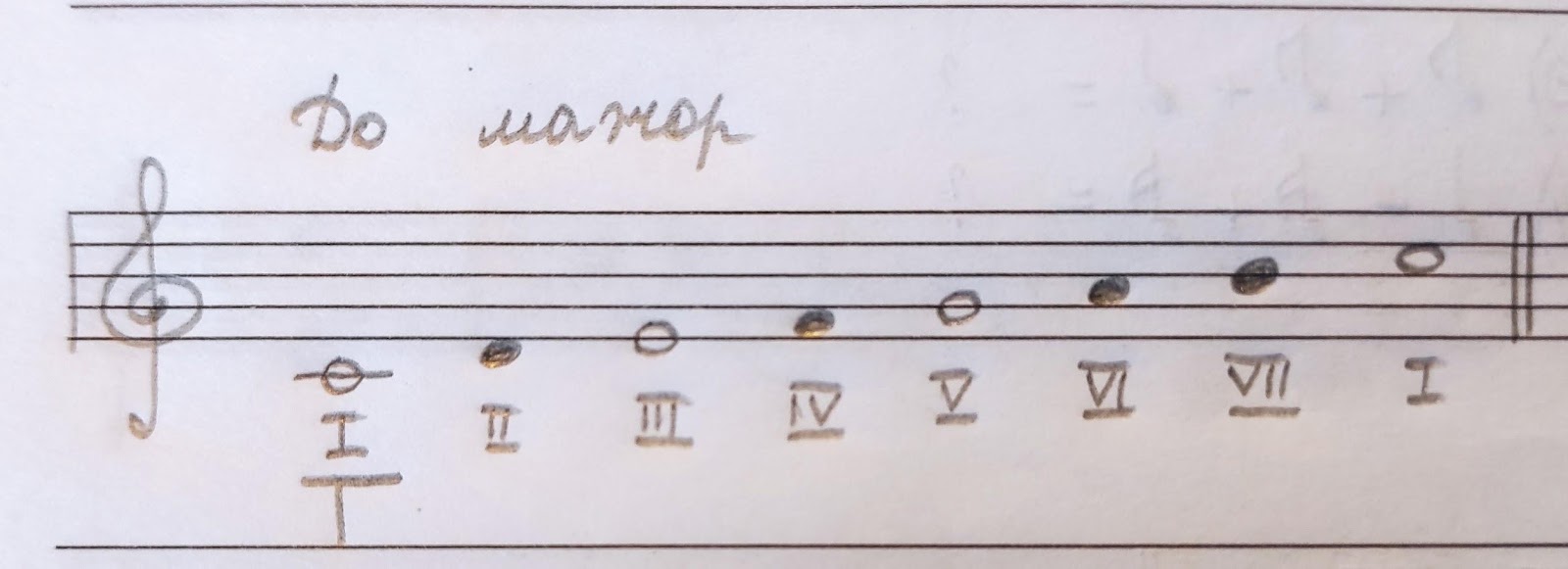 Прописи. Прописать знак бекар возле нот на линеечках и между по одной строчке нотного стана. Ниже пример: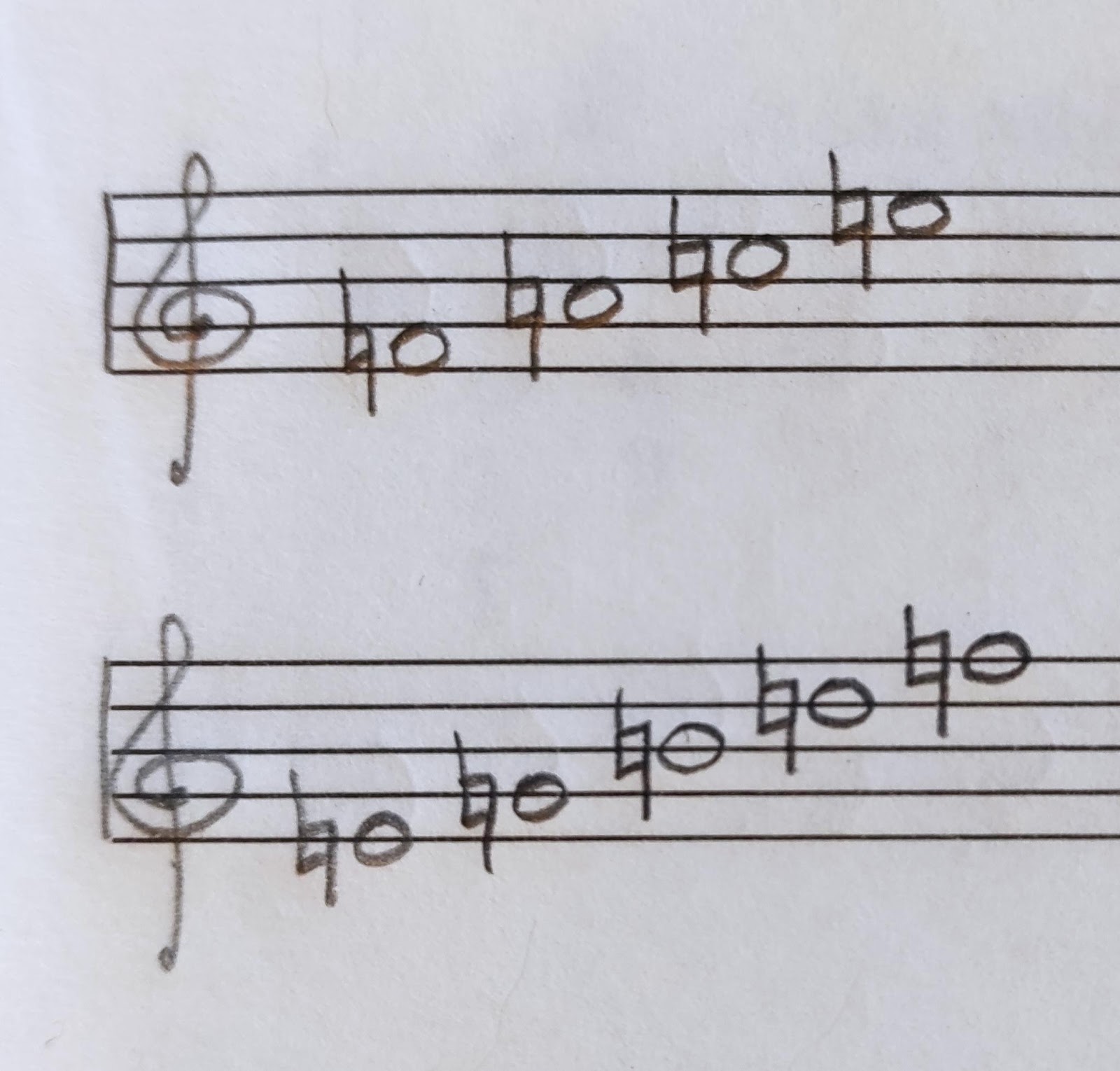 Понятия / теория. Повторять понятия и их определения:Длительность - это продолжительность звучания ноты. Ритм - это чередование длительностей. Метр - это ровное чередование сильных и слабых долей. Сильная доля - это первая доле в такте. Такт - это расстояние от одной сильной доли до следующей сильной доли. Музыкальный размер - это размер одного такта. Гамма - это звуки лада по порядку. Тоника - это первая ступень гаммы. Тональность - это тоника + лад. Схема мажора: т - т - пт - т - т - т - птСхема минора: т - пт - т - т - пт - т - т